Geslo meseca:  Barvita jesen                                                                                                    KOLEDAR AKTIVNOSTI V MESECU				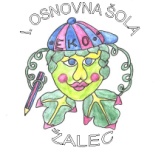 NOVEMBRU 2015Tatjana Žgank Meža, ravnateljica DATUMSPLOŠNE IN STROKOVNE NALOGEPROGRAM AKTIVNOSTINOSILCI1. 11.  Dan spomina na mrtve2. 11.3. 11.Predavanje za učence: I. triade ob 9. uri, II. triade ob 10.15 in III. triade ob 11.30 v KD Žalec ter starše ob 19. uri v telovadnici I. OŠ ŽalecPredavanje Neodvisen.si v Domu II. slov. tabora Žalec za učence Predavanja za starše Neodvisen.si v talovadnici šole ob 19.Tatjana Žgank Meža4. 11.Izobraževanje za učit. predmet. stopnje 14.-19. Ure1. tehniški dan  za učence 1. r centralne šoleIzobraževanje Bralna pismenostJesenske delavnice, izdelki iz plodovDr. Pečjak, Tatjana Žgank MežaUčiteljice v 1. razredu5. 11. 6. 11.Pedagoška konferenca ob 6.30Sistematski pregled in zobna preventiva 8. BZobna sistematika 2. C Spremljava LDN, samoevalvacija, IKT in bralna pismenost, humanitarna dejavnostZdravstvena in zobozdravstvena preventivaZobozdravstveni pregled Tatjana Žgank MežaZD Žalec, Ljudmila KresovićZD Žalec, Maša Filipič7. , 8. 11.9. 11.Hitro računanje – 1. krog (9. – 20.11.)Tekmovanje v hitrem računanjuUčiteljice matematike10. 11.Šolsko tekmovanje iz računanja Bober  (9. - 13.11)Redne popoldanske govorilne ure ob 17. uriRoditeljski sestanek za starše 5. r. ob 17. uriRoditeljski sestanek za starše 9. r. ob 18. uriŠolsko tekmovanje v računanju BoberGovorilne ure za vse oddelčne skupnosti centralne šoleŠola v naravi – priprave in navodila Karierna orientacijaUčiteljice matematike Vsi učitelji centralne šole Razredničarke 5. vseh 5. rŠolska svetovalna služba11. 11.12. 11.Govorilne ure za starše POŠ ob 17. uriRedne popoldanske govorilne ure za podružnični šoliUčiteljice POŠ Ponikva in POŠ Gotovlje 13. 11.14., 15. 11.16. 11.17. 11.18. 11.Gledališka predstava za III. triado ob 10. uriGledališka predstava VELIKI POK v KD Žalec Mojca Zelen19. 11.Šolsko tekmovanje iz TJA  za 9. r. ob 13. uriSistematski pregled za 6. aNaravoslovni dan za 2. b in 2. r POŠ  Reševanje nalog na šolskem tekmovanju iz TJA za 9.r.Zdravstvena preventivaObisk veterinarske postaje, hišni ljubljenčkiUčiteljice TJA ZD Žalec, Majda JuračKsenja M. Kuzma, Anja K. Zakonjšek, A. Pušnik20. 11.Tradicionalni slovenski zajtrkZobna sistematika za 2. aKulturno pojemo tradicionalni zajtrkZobozdravstveni  pregledVsi pedagoški delavciZD Žalec, Nataša Tratnik21. 11.22. 11.Državno tekmovanje o sladkorni bolezniReševanje nalog na državnem nivojuDarja Balant23. 11.ŠVN za 8. R. v CŠOD  Radenci (23. – 27.11.)Državno tekmovanje iz TJA za 8. r.Naravoslovni teden za učence 8. R. v CŠOD RadenciReševanje nalog iz TJA – 8.r. na državnem nivojuRazredniki, CŠOD Radenci Učiteljice TJA24. 11.Šolsko tekmovanje iz TJN ob 13. uriReševanje nalog iz TJN na šolskem nivojuUčiteljica TJN25. 11.Ekskurzija za nadarjene učence pri SLJKoncert Orkestra Slovenske policije za učence III. triade  ter učence 6. razreda  - predv. 3. šolsko uroObisk knjižnega sejma in delavnicKoncert v telovadnici I. OŠ Žalec Monika Kovačič in Nina JanežičTatjana  Žgank Meža, Zdenka Markovič26. 11.Sistematski pregled 6. bZobna sistematika 2. bTehniški dan za 1. razredNaravoslovni dan za 2. a, cZdravstvena preventivaZobozdravstveni pregledIzdelava novoletnih okraskovObisk veterinarske postaje , hišni ljubljenčkiZD Žalec, Monika KovačičZD Žalec, K. M. KuzmaMojca Uranjek, Sabina TausesNataša Tratnik in Maša Filipič27. 11.Sistematski pregled 6. cZobna sistematika 7. aZdravstvena preventivaZobozdravstveni pregledZD Žalec, Ana AntlogaZD Žalec, Marjeta Hleb28. 11.29. 11.Srečanje starejših krajanov KS GotovljeNastop učencev na srečanju starejših krajanovAnja Krajnc Zakonjšek30. 11.